Сумська міська рада VІІІ СКЛИКАННЯ              СЕСІЯРІШЕННЯ від                     2021 року №              -МР м. СумиРозглянувши звернення громадянина, надані документи, відповідно до статті 12 Земельного кодексу України, частини четвертої статті 15 Закону України «Про доступ до публічної інформації», враховуючи протокол засідання постійної комісії з питань архітектури, містобудування, регулювання земельних відносин, природокористування та екології Сумської міської ради від 16.11.2021       № 40, керуючись статтею 25, пунктом 34 частини першої статті 26 Закону України «Про місцеве самоврядування в Україні», Сумська міська рада  ВИРІШИЛА: Визнати таким, що втратив чинність, пункт 2  рішення  Сумської міської ради  від 19.06.2019  № 5215-МР «Про надання у власність учасникам АТО земельних ділянок за адресою: м. Суми, в районі вул. М. Кощія та                                       вул. М. Данька» стосовно затвердження проекту землеустрою щодо відведення земельної ділянки та надання у  власність земельної ділянки за адресою: м. Суми, в районі вул. Михайла Кощія та вул. Миколи Данька (земельна ділянка № 34),  площею 0,0800 га, кадастровий номер 5910136300:06:001:0526, для будівництва і обслуговування житлового будинку, господарських будівель і споруд (присадибна ділянка) Зикову Олександру Володимировичу у зв’язку з неоформленням ним права власності на земельну ділянку та відповідно до поданої заяви Зикова Олександра Володимировича. Сумський міський голова                                                                     О.М. ЛисенкоВиконавець: Клименко Ю.М.Ініціатор розгляду питання –– постійна комісія з питань архітектури, містобудування, регулювання земельних відносин, природокористування та екології Сумської міської ради Проєкт рішення підготовлено Департаментом забезпечення ресурсних платежів Сумської міської радиДоповідач – Клименко Ю.М.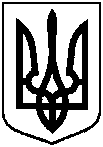 Проєктоприлюднено «__»_________2021 р.Про часткову втрату чинності рішення Сумської міської ради від 19.06.2019 № 5215-МР